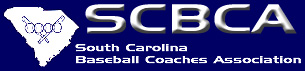 Dear Coach:The South Carolina Baseball Coaches Association would like to extend a personal invitation to you and your staff to attend our 25th Annual South Carolina Baseball Coaches Association Clinic. This year’s clinic will be hosted by the Marriott Hotel (1200 Hampton Street) in Columbia, SC on January 20-21, 2017.This year’s clinic will definitely be one of the best in the southeast. Coach Eddie Hill and the clinic committee have been working hard to make this our best clinic yet. An outstanding group of speakers have been assembled for this year’s clinic.  The clinic will again open with our annual pre-clinic Captain’s Choice Golf Tournament on Friday, January 21st at Indian River Country Club (website- under winter clinic info). This event is a great kickoff of fellowship for our coaches, vendors, and guests. If interested, fill out the golf registration form and send your check with your clinic registration form. To simplify matters again this year; you may select your own team without a handicap restriction. If you do not form a team, our golf coordinators will team you up with some familiar faces. Registration will be from 8:30-9:15 a.m. with a shotgun start at 9:30 a.m. Your entry of $50.00 per player will include green fee, cart,  and a boxed lunch. Mulligans will be available and prizes will be awarded. Note: The SCBCA Board of Directors will meet at 9:00 am prior to the tournament. This will give us an opportunity to get a head start on the business and planning for the year. The board consists of all elected officers, past presidents, committee chairmen, and anyone serving on a committee.Our baseball clinic will begin with registration opening up at 4:00 p.m. at the Marriott Hotel. Our vendors will set up and open at 4:00 p.m. We encourage you to arrive early and visit our vendors. Our baseball coaches will begin their evening with a General Sessions meeting and welcome, followed by dynamic sessions led by respected clinicians. The rules re-certification meeting conducted by the SCHSL office personnel for baseball coaches will be moved to Saturday @ or around 11:30 near the closure of the clinic. You must be registered for the clinic to attend the rules meeting.On Saturday, we will begin the morning with a breakfast at 7:30 a.m. sponsored by the Fellowship of Christian Athletes. Your registration fees will cover the breakfast. If you plan on attending the breakfast, please let us know on your registration form.As you can see, a lot of preparation has been put into this clinic. We need your support. Topics to be covered will be pitching, catching, and fielding. This clinic will benefit coaches at all levels so contact your local youth coaches and tell about the clinic.This year’s clinic registration cost is $50.00 (pre-registered by January 13) and $60.00 at the door. Players in grades 7 thru 12 can attend Saturday for $10.00. We encourage you to pre-register and stay at the Marriott Hotel. We have blocked rooms at a competitive rate. We can continue to offer you outstanding clinics at reasonable prices if we continue to patronize our host hotel. Pre-registration for the Marriott Hotel will be available on the SCBCA website by clicking on the Winter Clinic Info button. Please try to book reservations to the Marriott by January 13, 2017.Clinic pre-registration forms and payment should be mailed to:Pelion High SchoolAttn: Barry Fogle600 Lydia DrivePelion, S.C.29123Note: All checks should be made payable to S.C. Baseball Coaches AssociationRemember: Your pre-registration deadline is January 13, 2017.For more information concerning the clinic, please call:Clinic Director: 	Eddie Hill                          	(w) 803-684-5008                          	(h) 803-329-5419Executive Director:     Art Boozer                                (c) 803-944-0855                                (w) 803-321-2627President:	           Tim Christy			(w) 843-448-7149			(c) 843-424-3093Secretary/Treas.	 Barry Fogle                          	(w) 803-894-2197                          	(h) 803-642-6760              